[1] コンテンツ「組織」CMSに登録したグループを元に、組織一覧の作成と組織ページの作成を行うことができます。＜組織一覧＞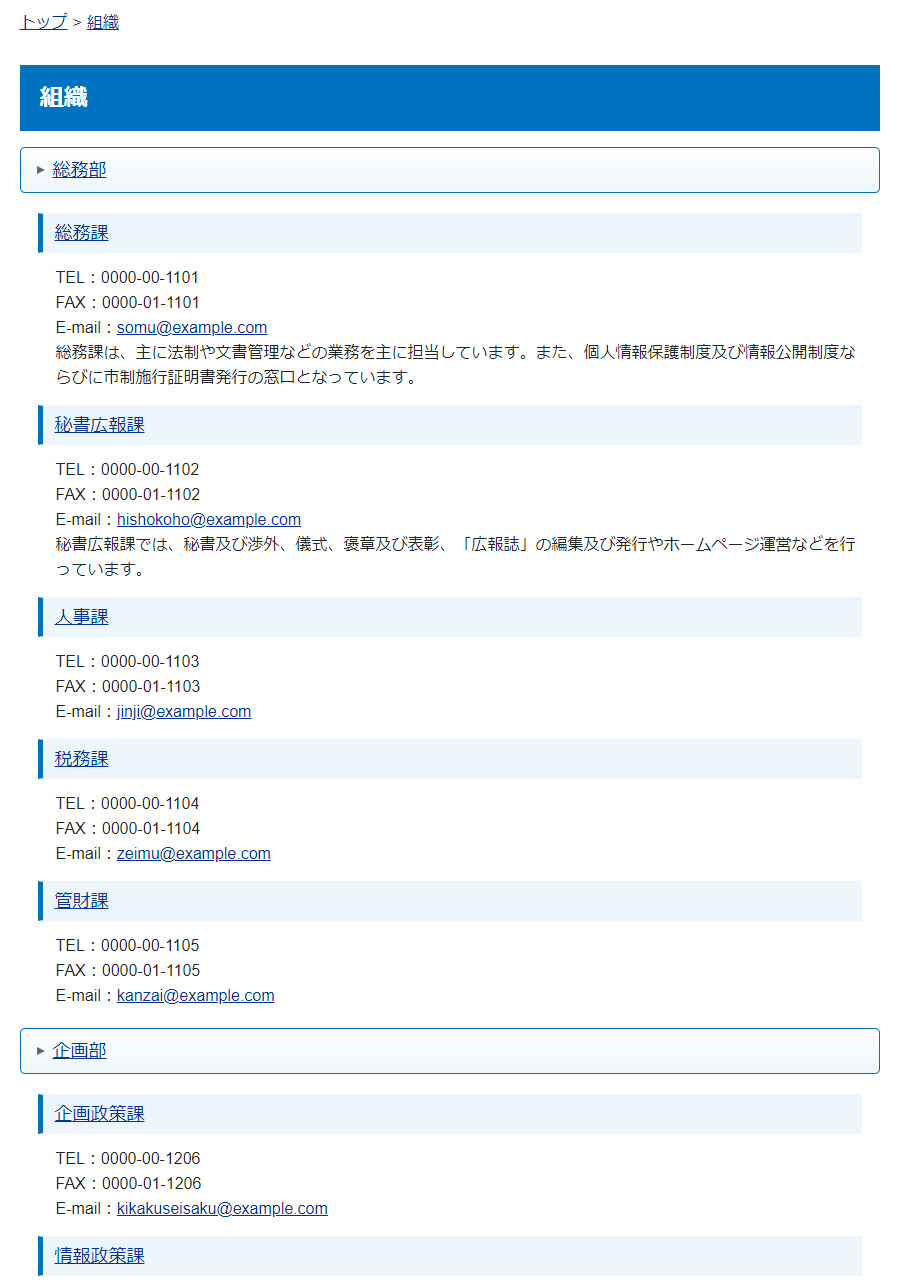 ＜組織ページ＞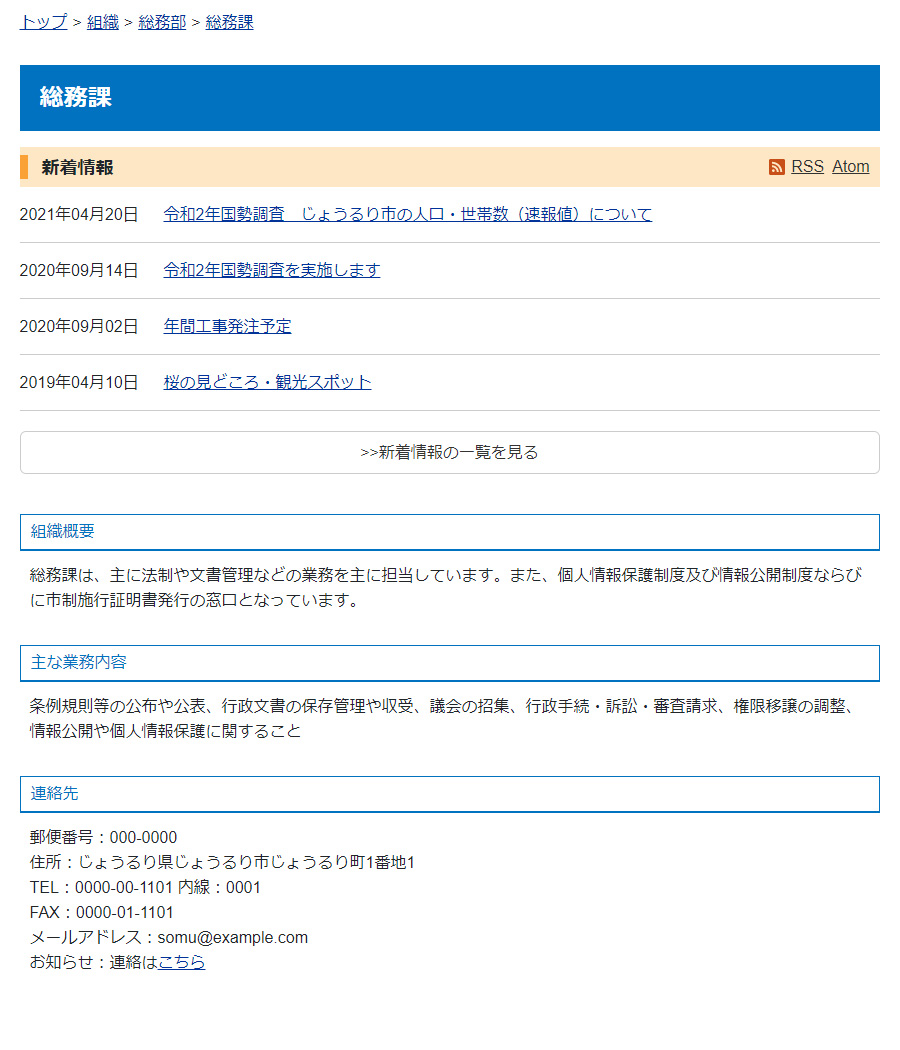 [2] 組織コンテンツへのアクセス、使い方について2-1組織コンテンツへのアクセス(1) 管理画面の上部メニュー「コンテンツ」をクリックします。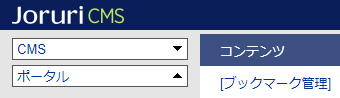 (2) コンテンツの一覧画面が表示されます。表示されるコンテンツはサイトによって異なります。編集する組織のコンテンツ名をクリックします。※「種別」に「組織」と表示されている項目が「組織」機能に関係します。※左サイドツリーのコンセプト名をクリックすると、別コンセプトにあるコンテンツ一覧が表示されます。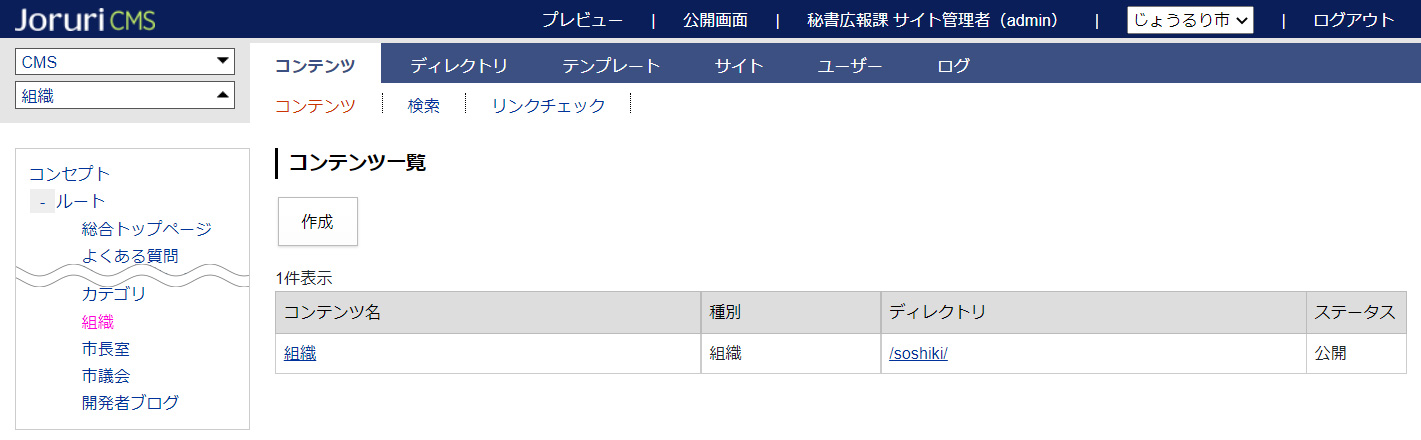 編集するコンテンツをクリックします。（行にマウスを乗せると着色されるので、この状態でクリックします）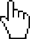 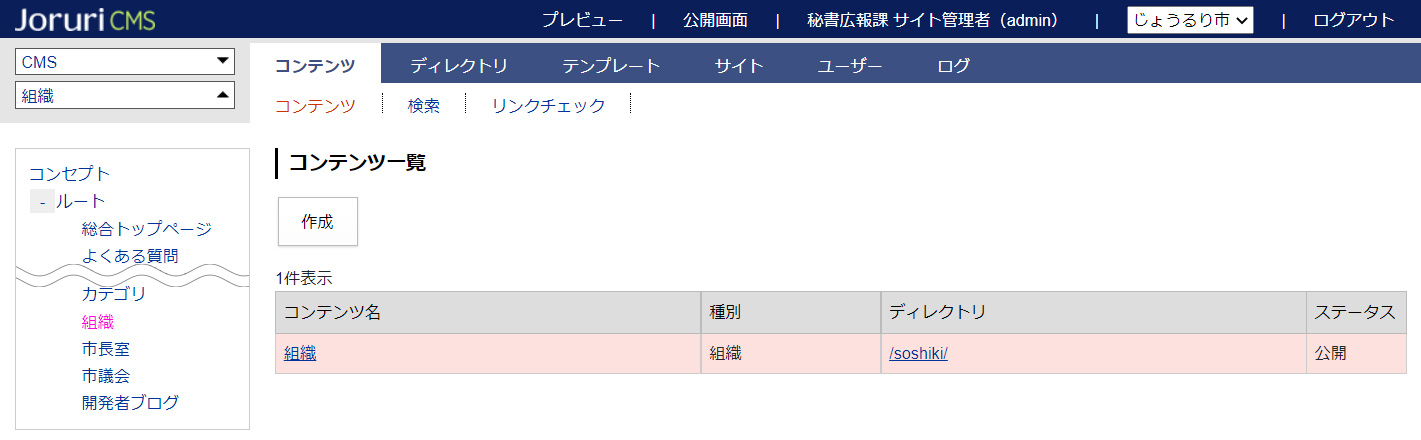 (2) コンテンツをクリックすると、最初に組織一覧画面が表示されます。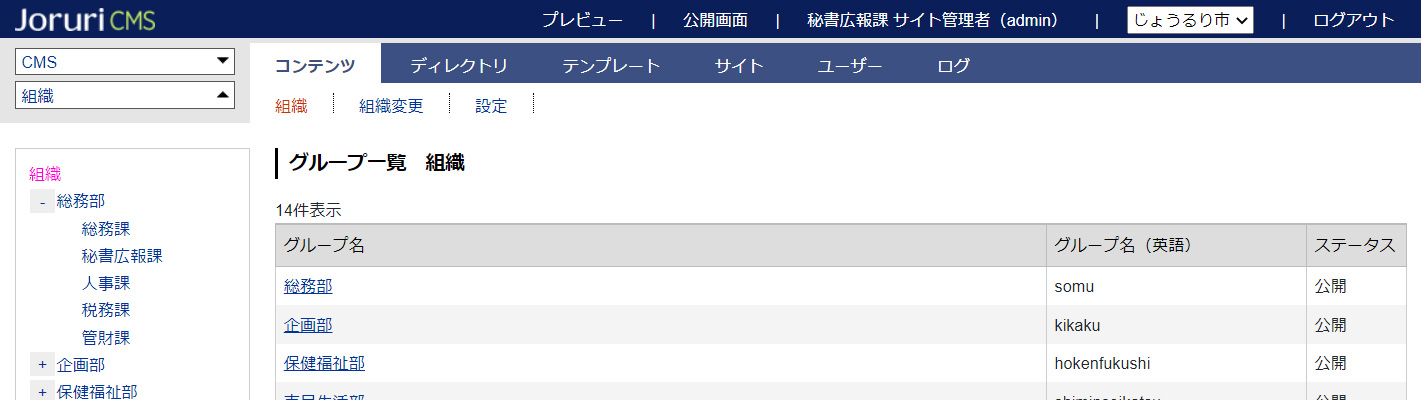 ※上部メニューについて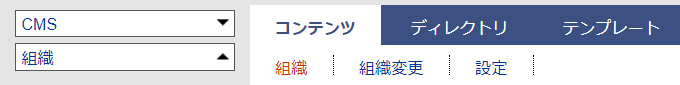 組織コンテンツでは上部に「組織」「組織変更」「設定」の３メニューがあります。(1) 「組織」…組織一覧での表示・非表示や並び順などの設定、各組織ページでのレイアウトの設定などを行います。P8より手順を確認してください。※組織の登録自体は、「ユーザー」＞「グループ」から登録を行います。詳細は次ページをご確認ください。(2) 「組織変更」…組織の一括変更を行う際に使用します。※こちらの手順は別途『組織変更マニュアル』をご確認ください。(3) 「設定」…組織一覧ページの表示形式、組織ページの記事表示形式などを設定します。※こちらは必ず設定を行ってください。設定手順はP16よりご確認ください。2-2組織コンテンツで編集前にグループ登録を行う組織コンテンツは「ユーザー」＞「グループ」に登録された情報を使用します。このためまずグループ画面にて組織の登録を行います。※組織コンテンツに反映されるのは「１階層目」からとなります。以下画面でルートにあたる「じょうるり市」は組織コンテンツに反映されません。＜ユーザー画面＞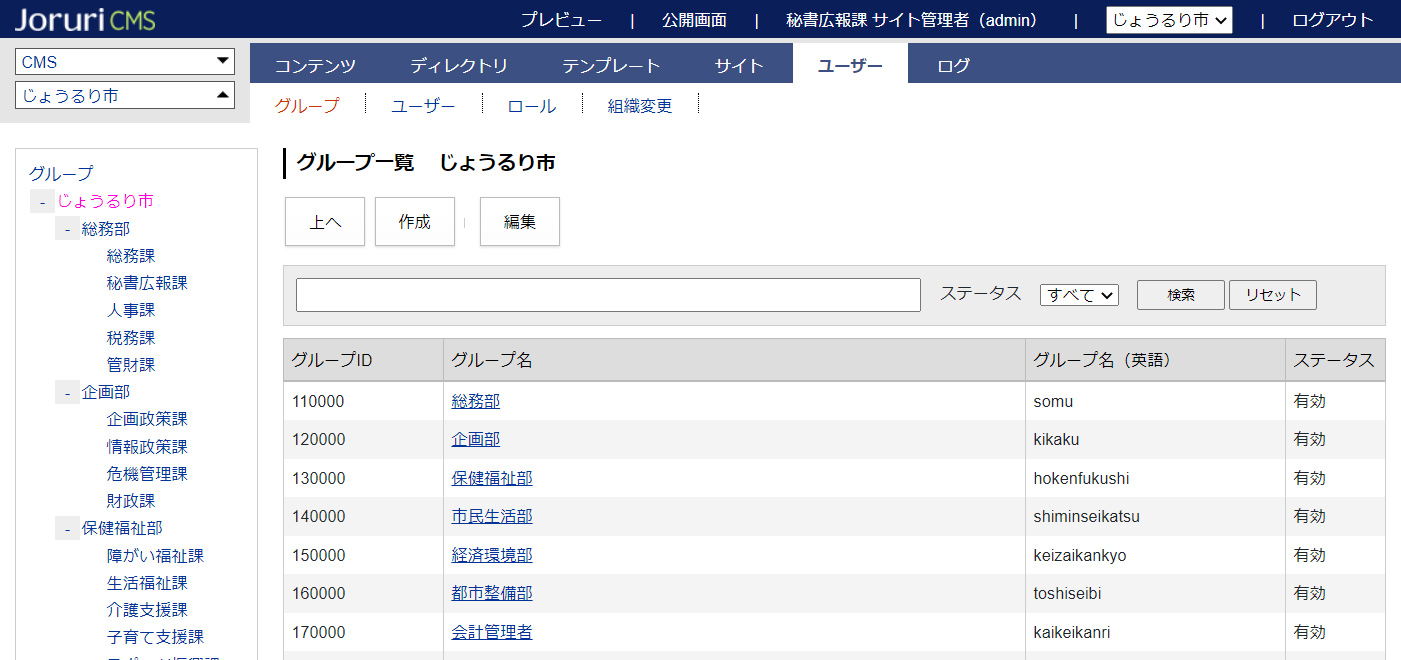 ↓＜組織コンテンツ画面＞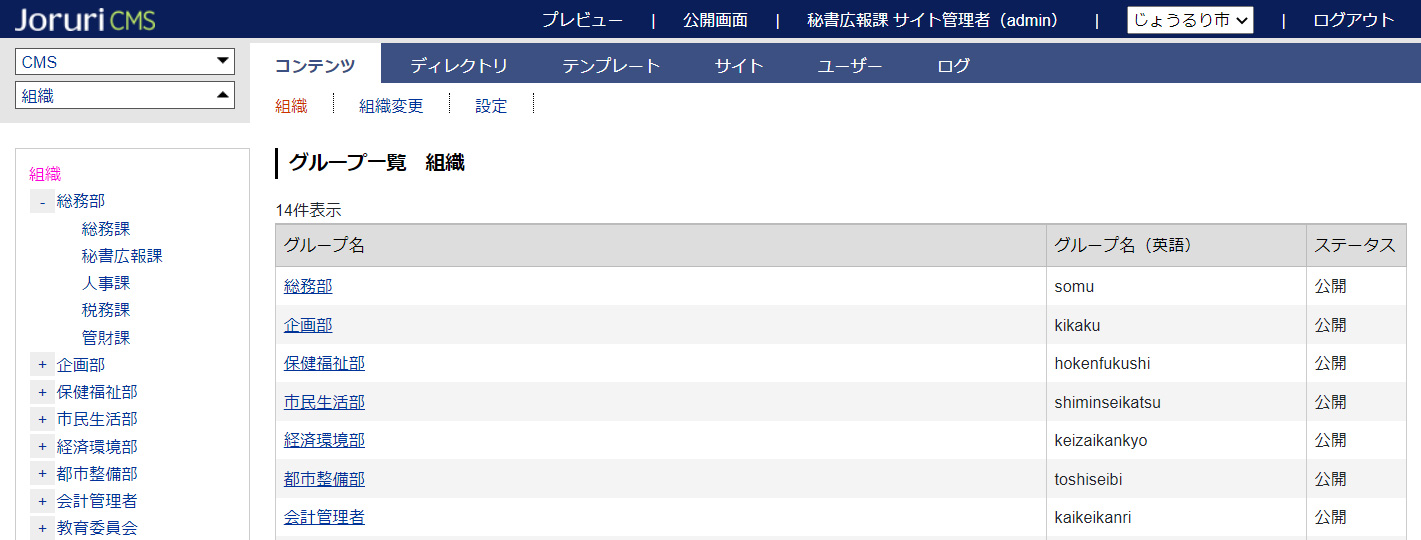 2-3記事コンテンツとの連携設定記事コンテンツと連携させることで、組織ページに記事が表示されるようになります。また記事ページのパンくずにも「組織」リンクが表示されるようになります。＜組織ページ＞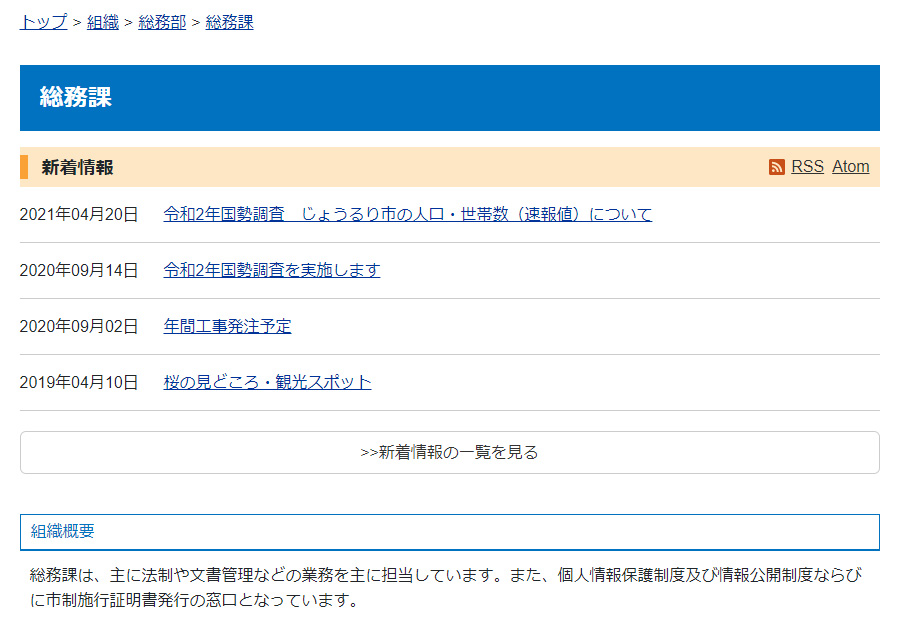 ＜記事ページ＞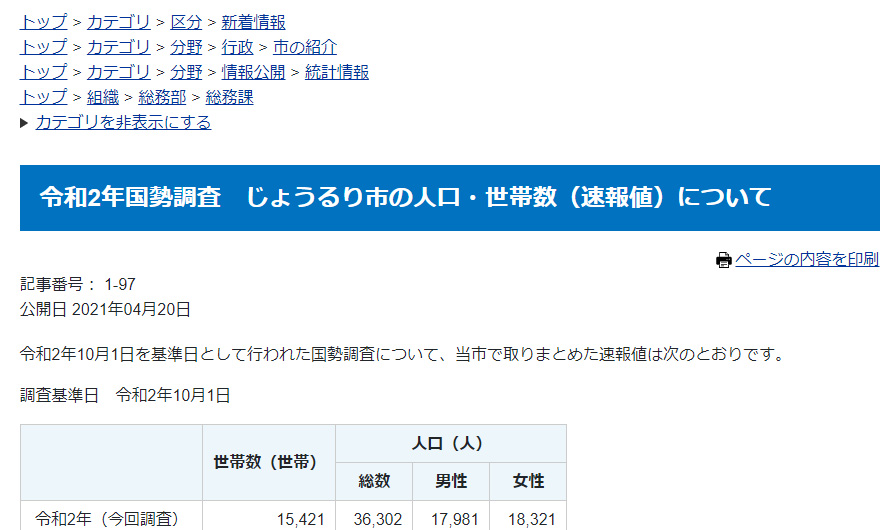 ※紐づけ設定手順記事コンテンツの設定画面の「コンテンツ連携」＞「組織」を開きます。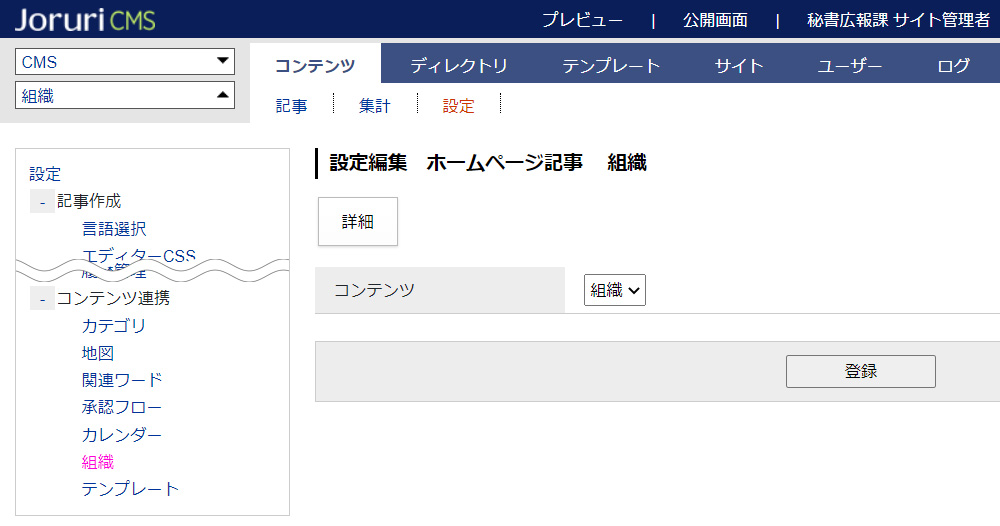 (1) 「コンテンツ」…連携させる組織コンテンツを選択します。[3]組織コンテンツの操作方法3-1組織一覧画面組織コンテンツを開くと、最初に組織一覧画面が表示されます。※組織が1件も無い場合、P6のとおり「ユーザー」＞「グループ」から登録を行います。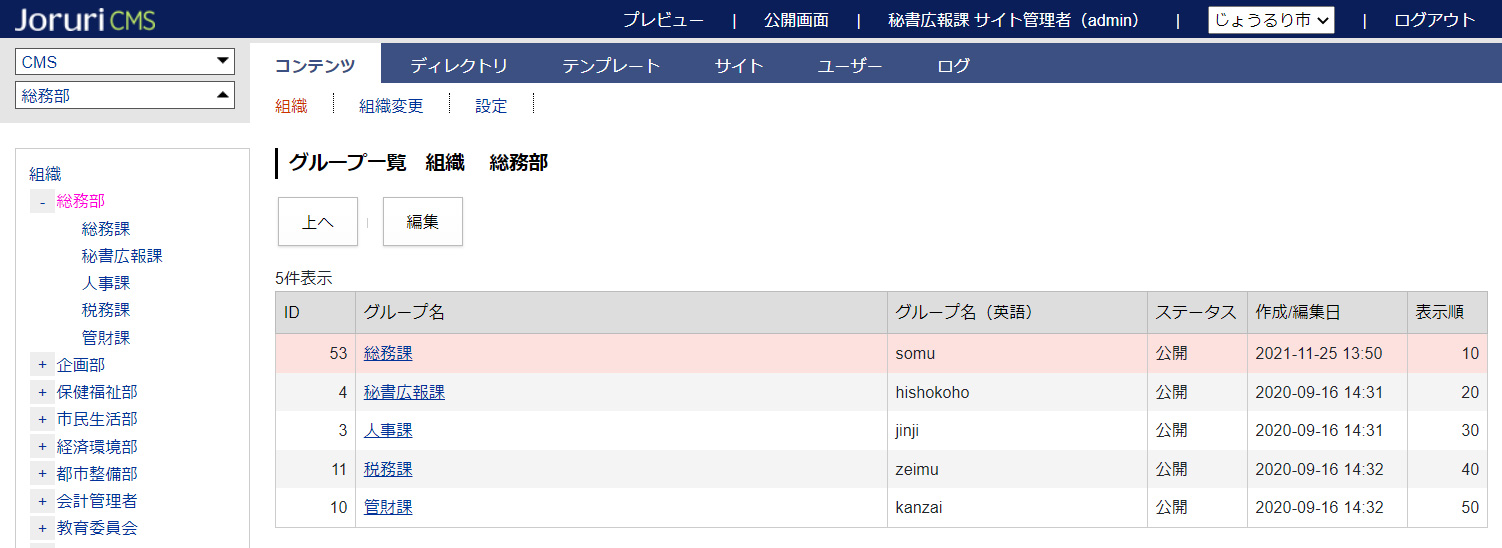 (1) 「サイドツリー」…現在登録されている組織一覧が表示されます。「+」「-」ボタンで開閉し、組織名をクリックで右側の組織一覧の絞り込みが行われます。(2) 「行クリック」…行クリックで下位ページへ移動します。(3) 「組織名クリック」…組織名クリックで、編集画面へ移動します。(4) 「表示順」…公開画面の組織一覧の並び順となります。（昇順）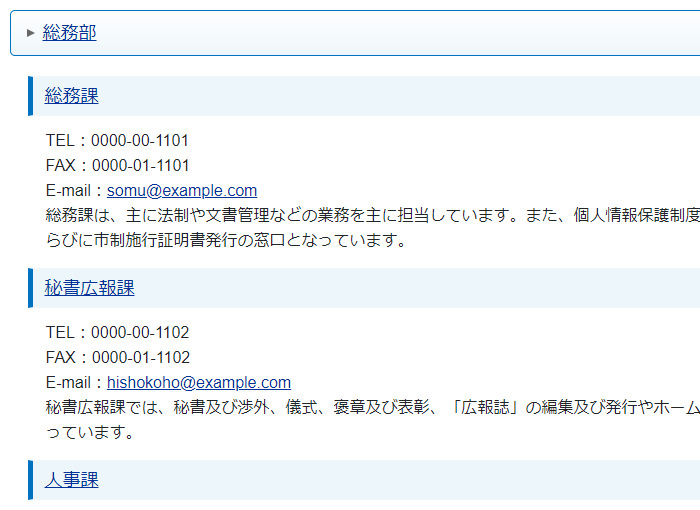 3-2組織の編集(1) 編集したい組織名をクリックします。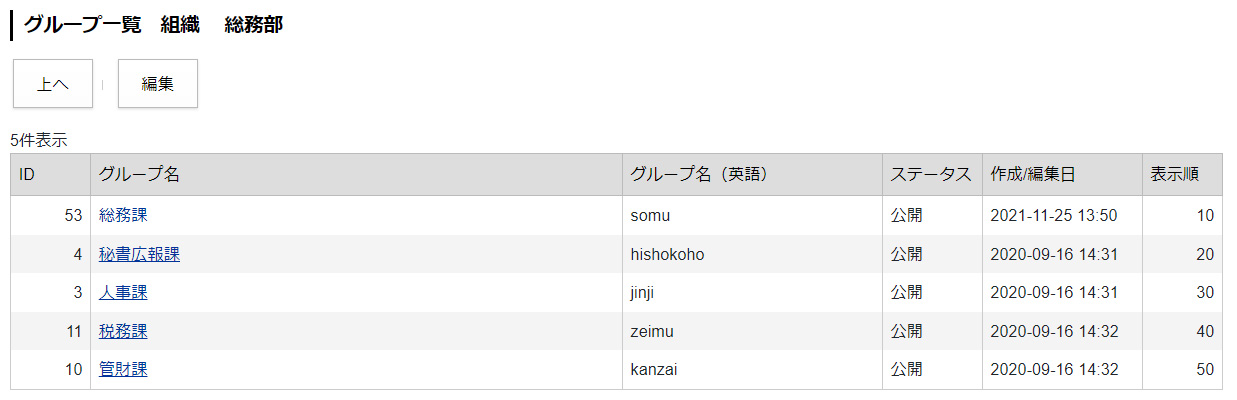 (2) 詳細画面が表示されますので［編集］をクリックします。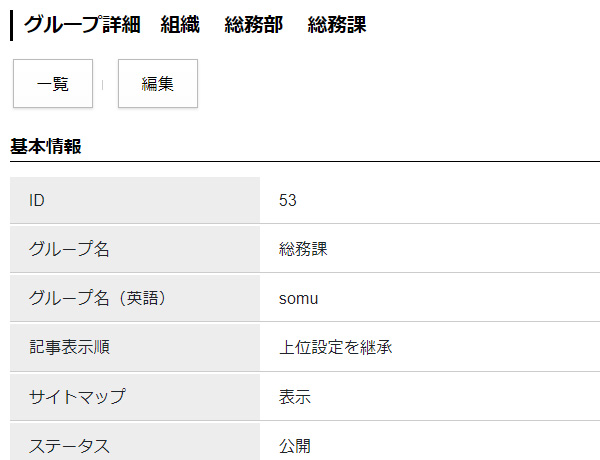 編集画面が表示されるので、各項目に入力します。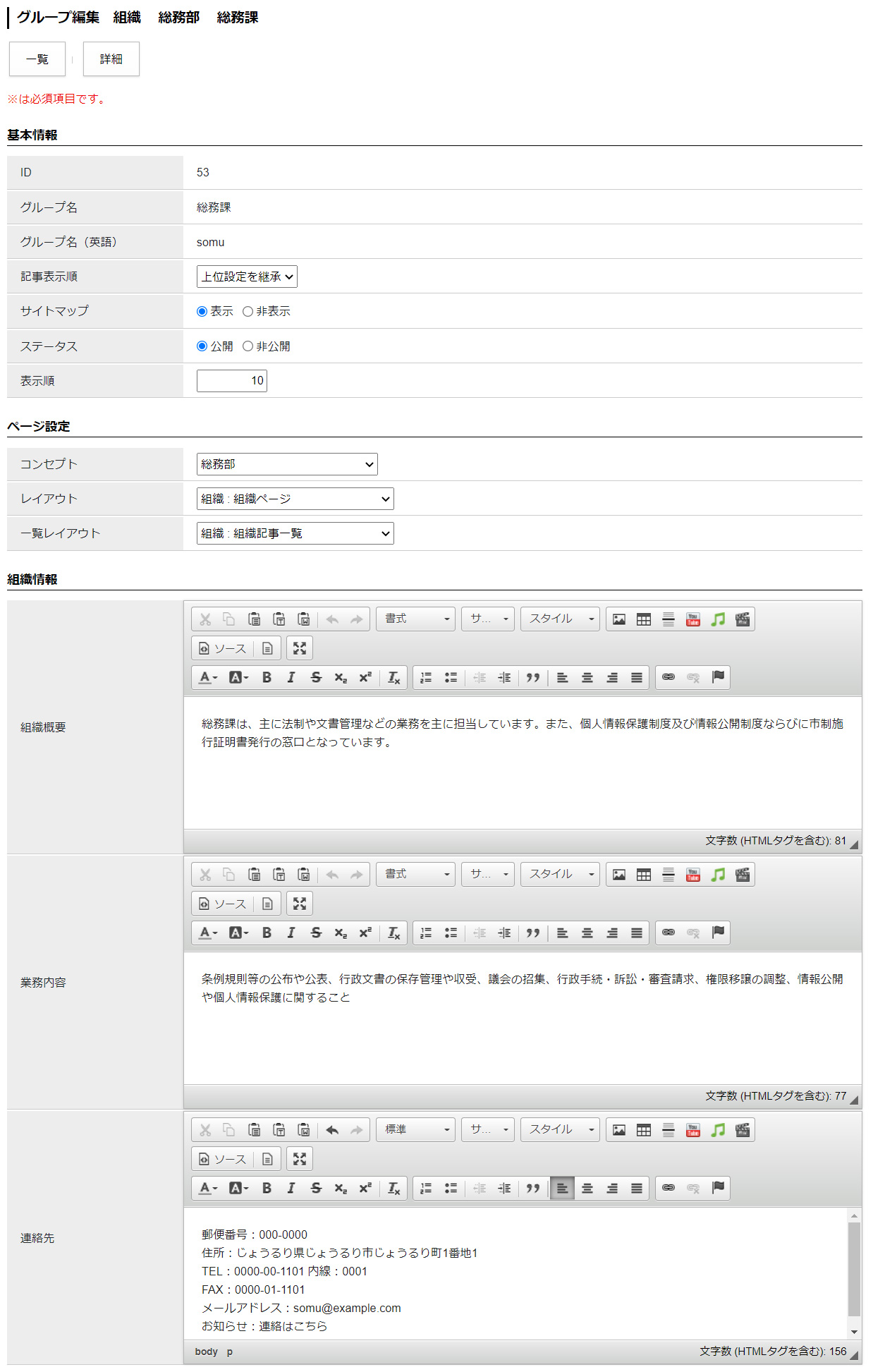 (3) 「記事表示順」…プルダウンから記事の表示順を選択します。「上位設定を継承」は、上位の組織の設定値を継承します。※最上位の組織が「上位設定を継承」を選択した場合、「設定」＞「記事表示順」に設定した値が適用されます。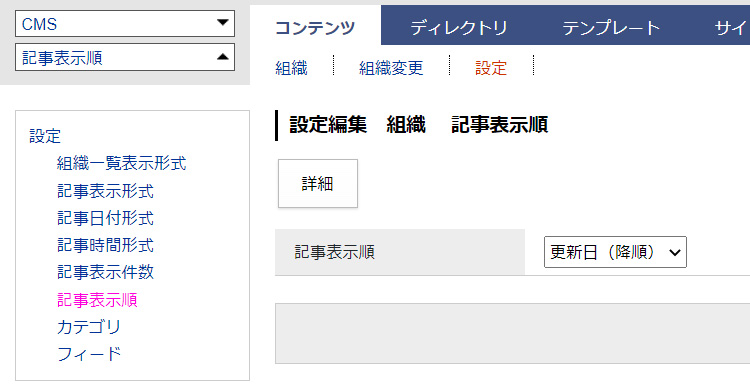 (4) 「サイトマップ」…サイトマップページに表示させるかどうか選択します。(5) 「ステータス」…通常は「公開」にチェックします。「非公開」にチェックすると組織一覧に組織が表示されず、組織ページも作成されません。(6) 「表示順」…組織一覧画面での並び順を設定します。数字を入力します。（昇順）※ステータス、表示順の適用イメージ(7) 「コンセプト、レイアウト」…組織ページの表示を定義するコンセプトとレイアウトを選択します。「レイアウト」は最初に組織ページを開いた際のレイアウトとなります。「一覧レイアウト」は新着情報の「一覧へ」をクリックしたページのレイアウトとなります。※デモサイトでは以下のように、トップと「一覧へ」をクリックしたページで別のレイアウトを適用しています。＜組織ページ：トップ＞…新着情報下部に概要や業務内容などのピースを設置したレイアウト。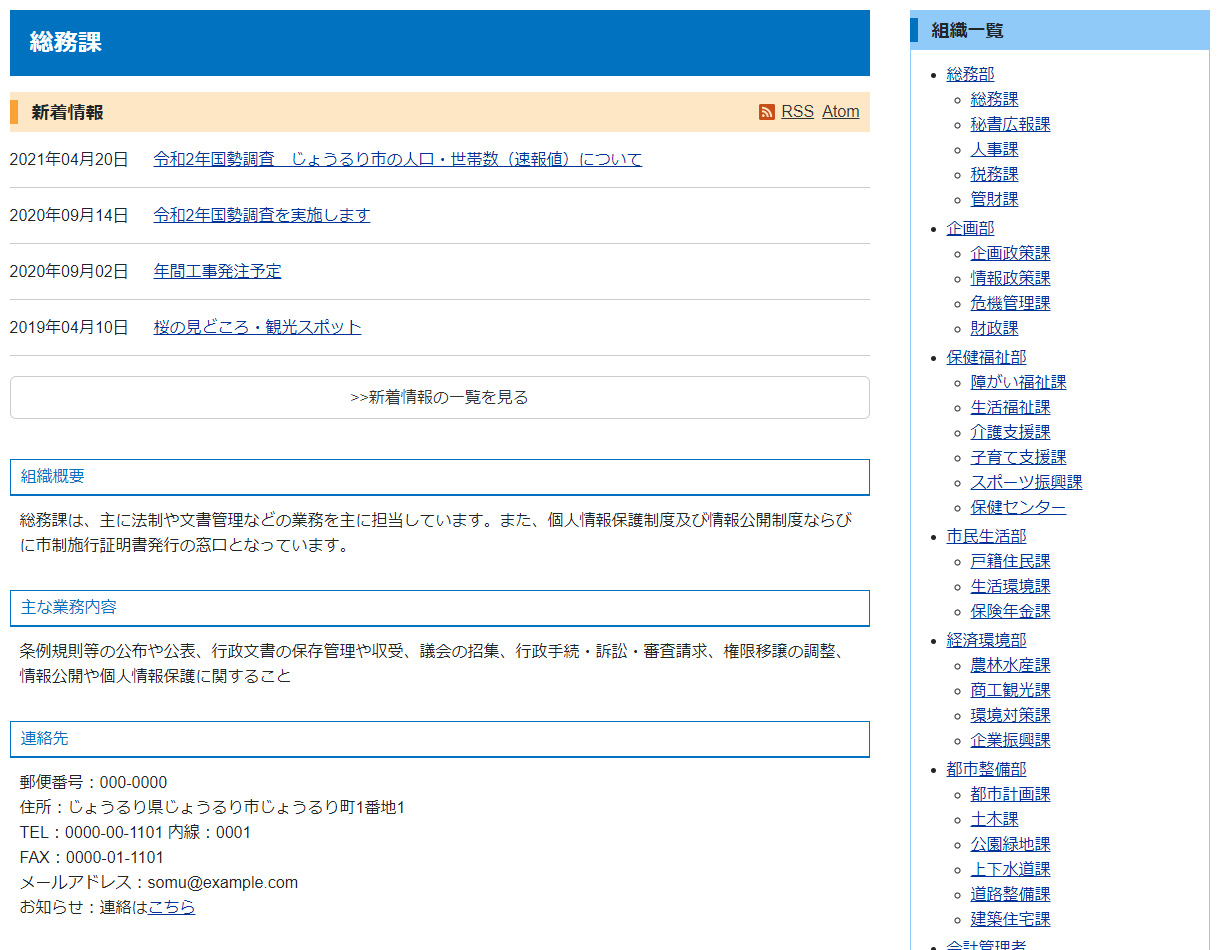 ＜組織ページ：一覧をクリックしたページ＞…概要や業務内容のピースを設置していないレイアウト。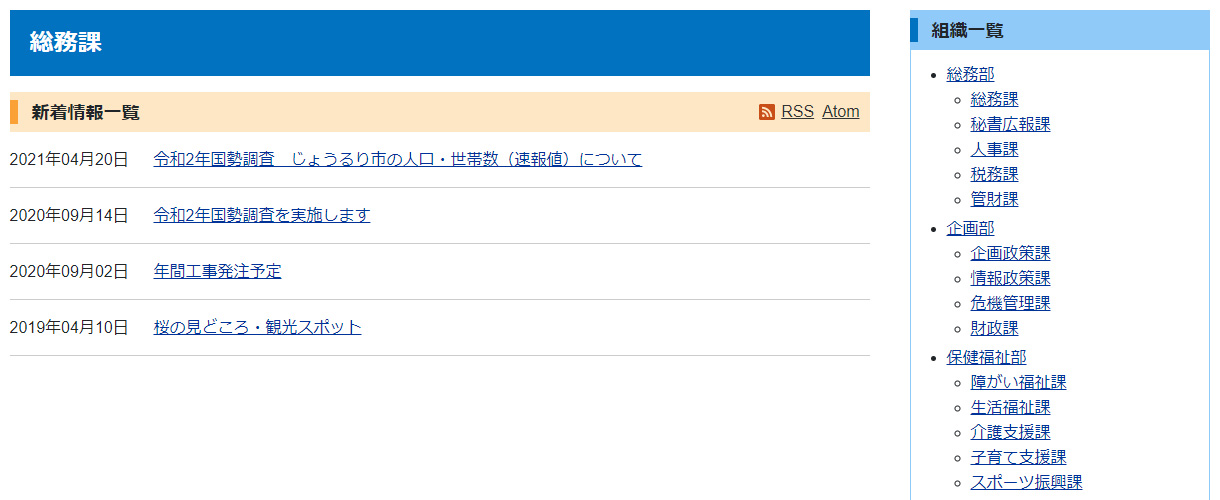 (8) 「組織概要」…内容を入力し、組織一覧ページや組織ページに表示させることができます。＜組織一覧ページ＞＜組織ページ＞(9) 「業務内容」…内容を入力し、組織一覧ページや組織ページに表示させることができます。＜組織一覧ページ＞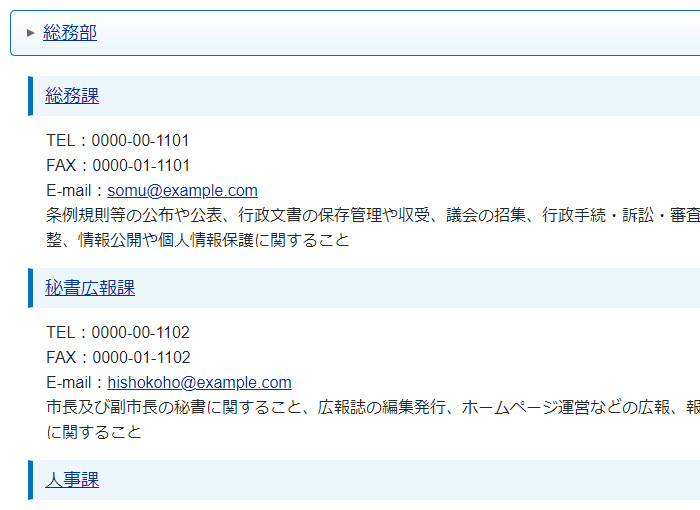 ＜組織ページ＞(10) 「連絡先」…内容を入力し、ピースを作成することで組織ページに表示させることができます。＜組織ページ＞(11) 3から10まで設定が完了したら、ページ最下部にある［更新］ボタンをクリックし保存します。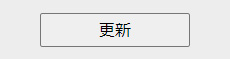 [4] 設定組織ワードコンテンツの設定を行います。最初の画面では設定一覧が表示されます。左サイドツリーより各項目の編集を行います。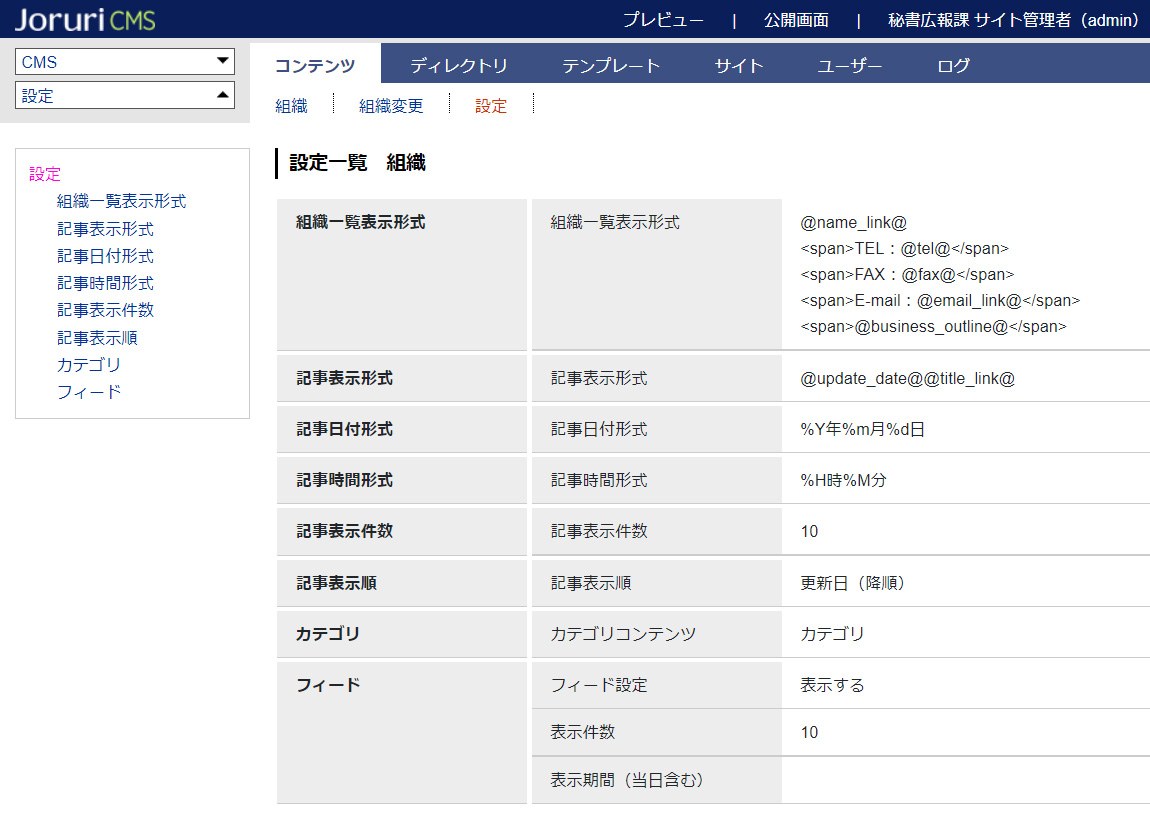 (1) 「組織一覧表示形式」…組織一覧ページの表示形式を設定します。本文中は「TEL：」「FAX：」などの見出しや、HTMLタグなども入れることが可能です。置き換えテキストは「置き換えテキストを確認する」をクリックして確認できます。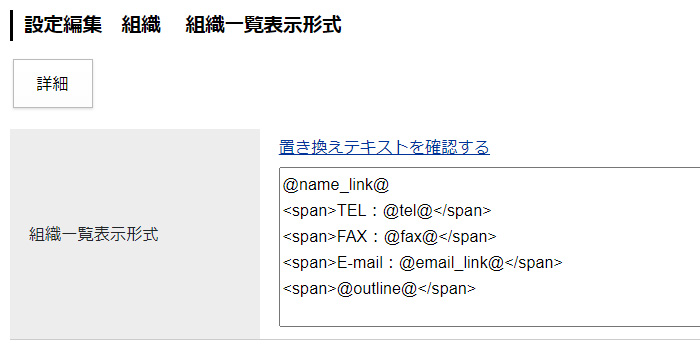 ↓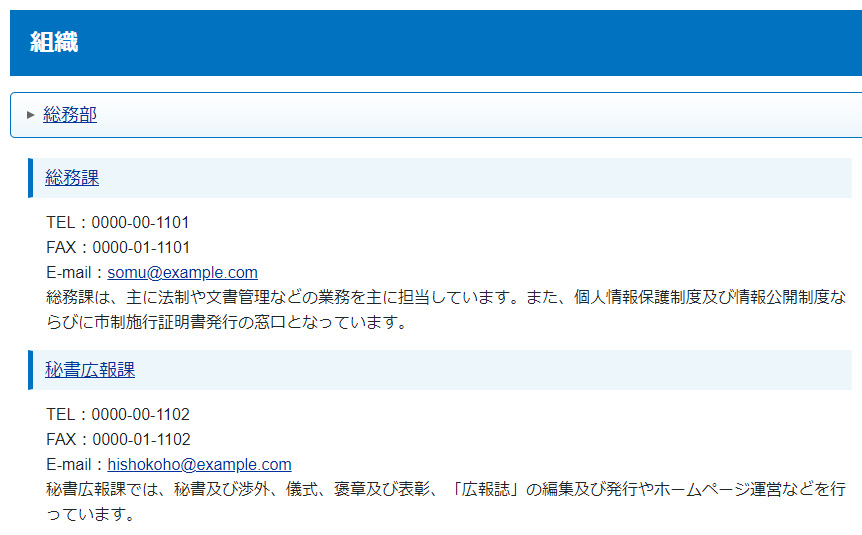 ※置き換えテキストについて置き換えテキスト郵便番号などの連絡先情報は、「ユーザー」＞「グループ」の情報を参照します。「組織概要」「業務内容」はP13,14で入力した内容を参照します。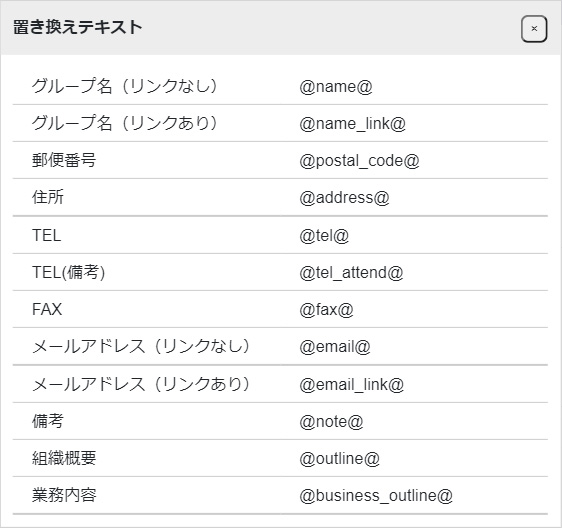 ※「ユーザー＞グループ」画面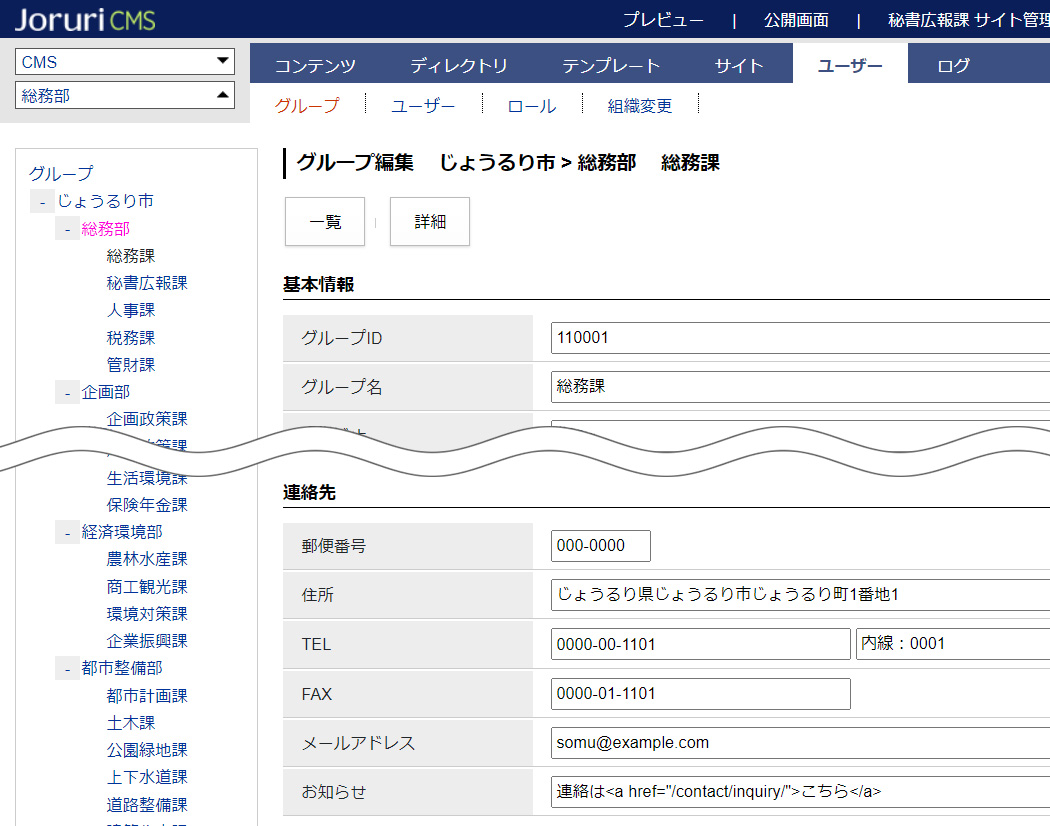 (2) 「記事表示形式」…記事表示形式を設定します。「@update_date@@title_link@」のように記述すると、「更新日＋記事タイトルリンク」が表示されます。置き換えテキストは「置き換えテキストを確認する」をクリックして確認できます。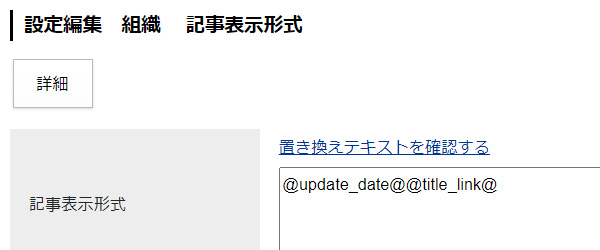 ↓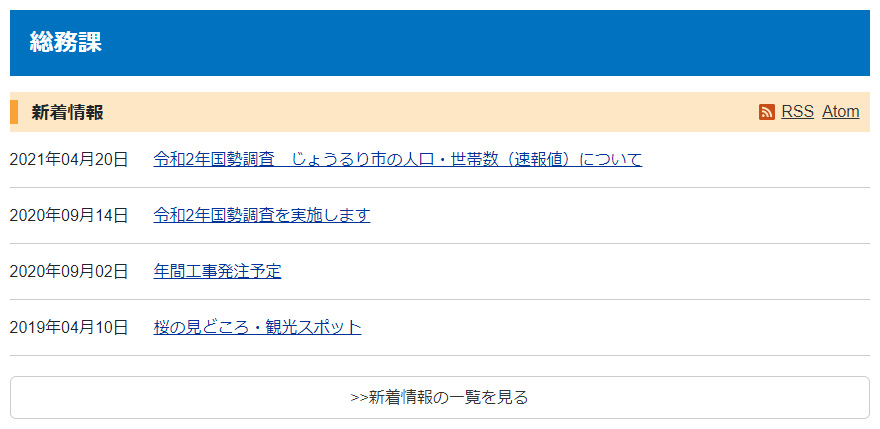 (3) 「記事日付形式」…記事一覧に日付を表示する場合に、日付の表示形式を設定します。「%Y年%m月%d日」と記述すると「2021年04月20日」のように表示されます。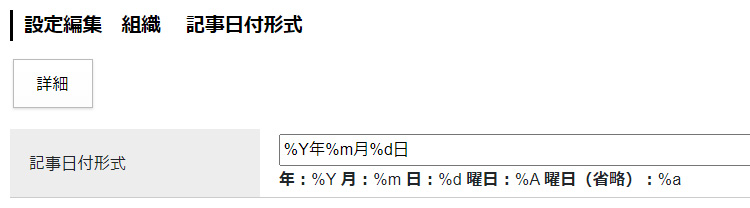 ↓※記事一覧に日付を表示するためには、記事表示形式に「@publish_date@」や「@update_date@」を使用する必要があります。(4) 「記事時間形式」…記事一覧に時間を表示する場合に、時間の表示形式を設定します。「%H時%M分」と記述すると「12時00分」のように表示されます。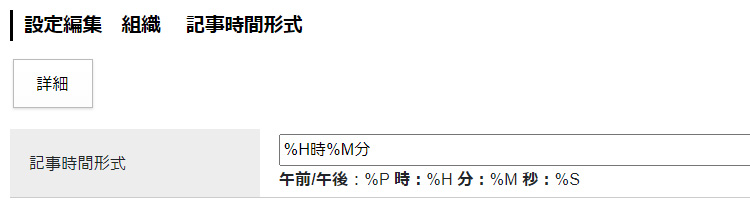 ↓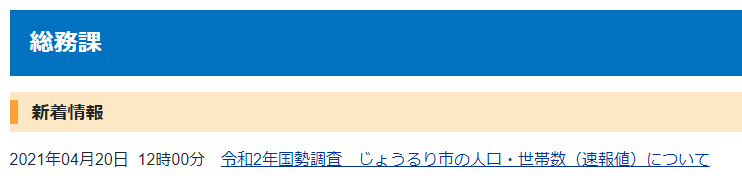 ※記事一覧に時間を表示するためには、記事表示形式に「@publish_time@」や「@update_time@」を使用する必要があります。(5) 「記事表示件数」…記事一覧に表示させる件数を半角数字で設定します。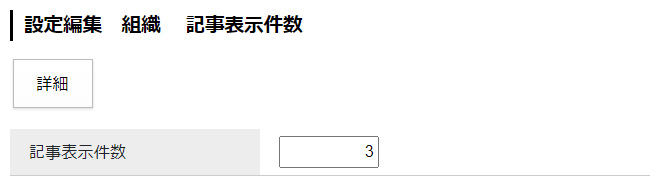 ↓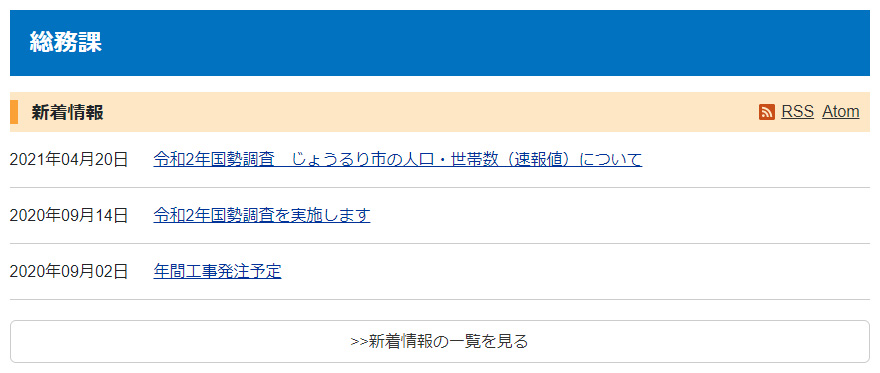 (6) 「記事表示順」…記事一覧の並び順をプルダウンから選択します。(7) 「カテゴリ」…ピース「カテゴリ記事一覧」を使用する際に必要となります。プルダウンからカテゴリを選択しておくと、ピースの詳細設定画面で「表示カテゴリ」に選択したカテゴリコンテンツのプルダウンが表示されます。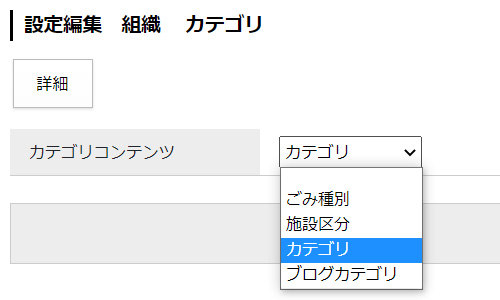 ↓　プルダウンから選択すると、ピース設定画面で「表示カテゴリ」に選択肢が表示されるようになります。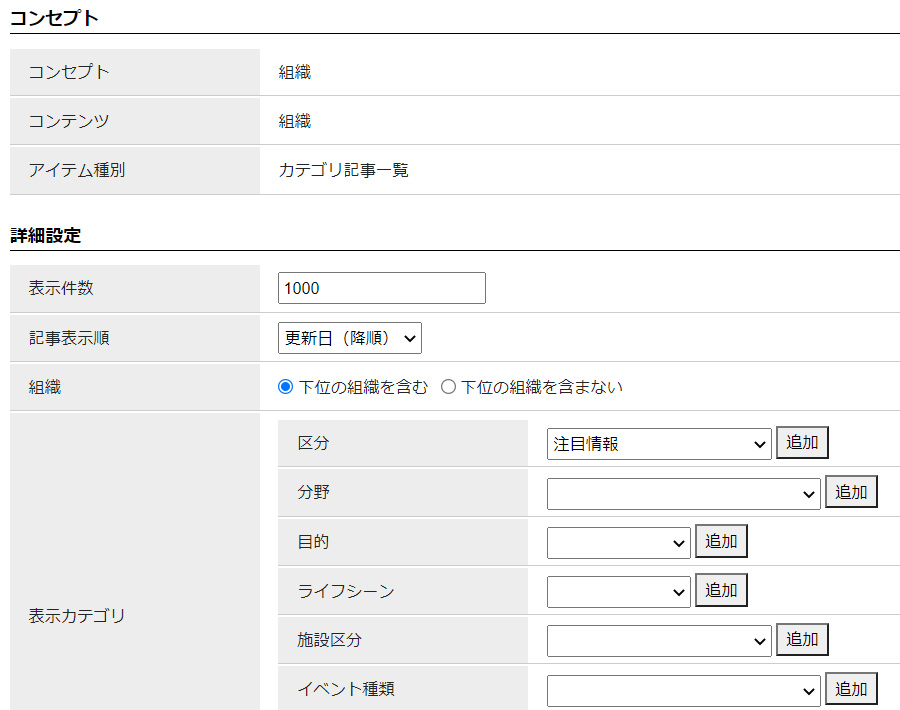 ※ピース「カテゴリ記事一覧」を組織ページに設置すると、以下のように「総務部」のカテゴリ「区分」＞「注目情報」のみの一覧を表示させるようなことが可能です。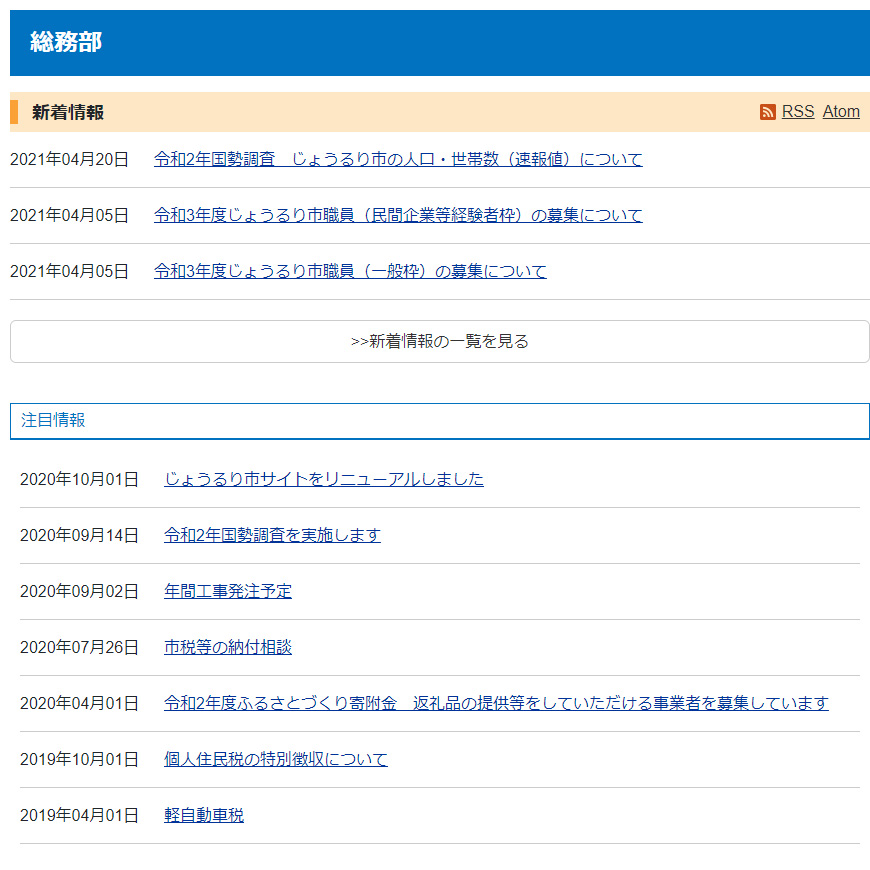 (8) 「フィード」…RSS・Atom の表示方法を設定します。編集画面を開くと以下のようなページが表示されます。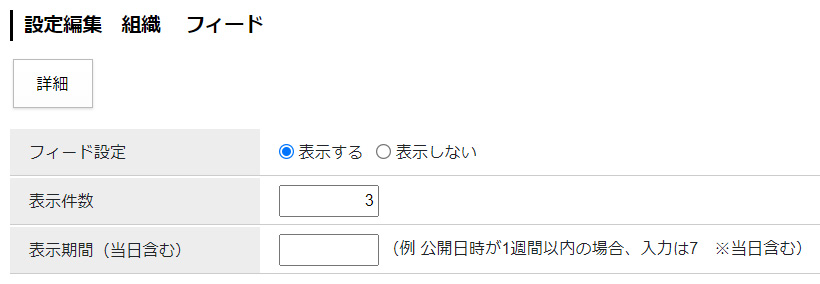 8-1.「フィード設定」…表示するにチェックした場合、以下のようにページにリンクが表示されます。※テンプレートを使用している場合は表示されません。8-2.「表示件数」…フィードに表示させる記事件数を半角数字で入力します。例：3と入力した場合。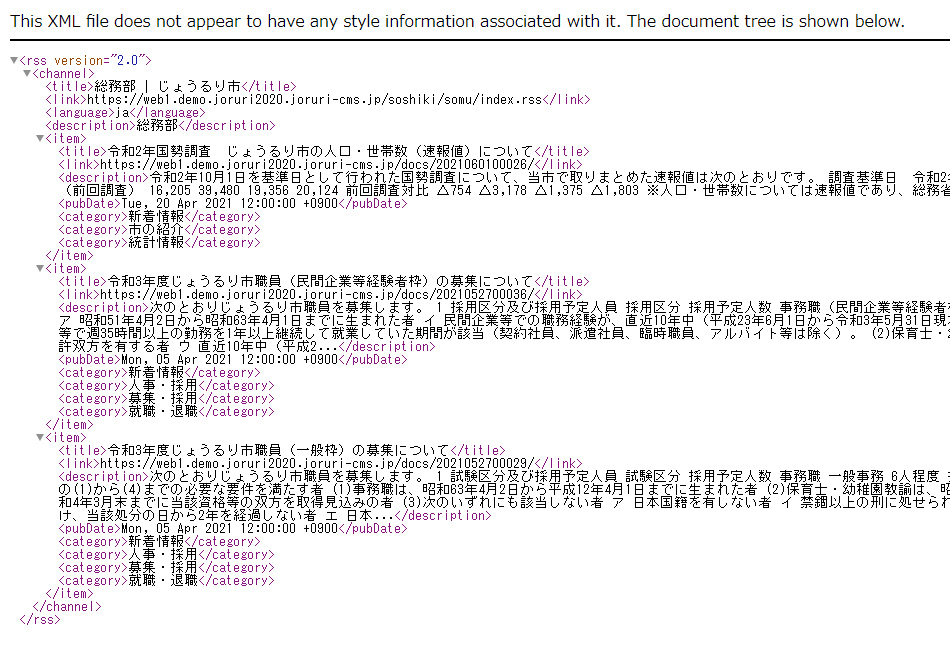 8-3.「表示期間」…フィードに表示させる記事の期間を半角数字で入力します。例：直近3日分の場合は「3」と入力します。